ZŠ a MŠ Jimramov vás zveve středu 11. 12. 2019 naVánoční odpolednes programem: Vánoční besídka dětí od 13,30 hodVánoční kavárnička -  možnost posezení i nákupu  ( punč, káva, zákusky, marcipán )Minijarmark – nákup drobných dárků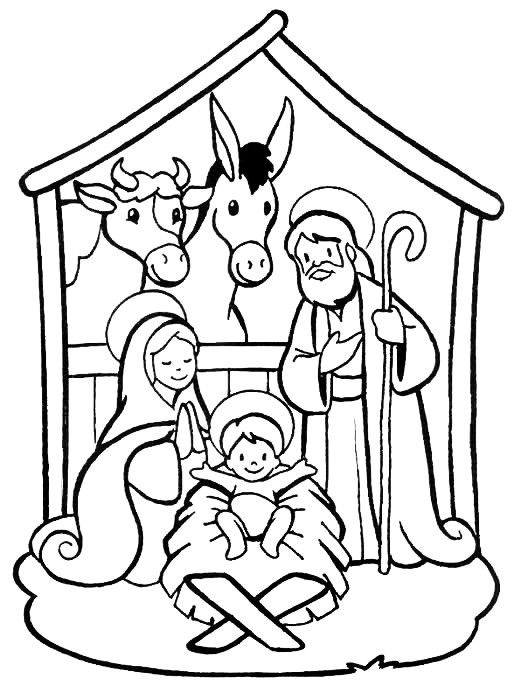 Všichni jsou srdečně zváni.